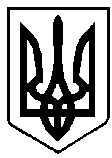 ВАРАСЬКА МІСЬКА РАДАВосьме скликання(одинадцята сесія)Р І Ш Е Н Н Я20 серпня 2021 року				                         №628Про проведення конкурсу на посаду керівника Мульчицького ліцею Вараської міської ради	Відповідно до Закону України «Про освіту», п. 10 ст. 39 Закону України «Про повну загальну середню освіту» від 16.01.2020 № 463-ІХ, статті 25 Закону України «Про місцеве самоврядування в Україні», пункту 67 Положення про конкурс на посаду керівника комунального закладу загальної середньої освіти, затвердженого рішенням Вараської міської ради № 407 від 28 травня 2021 року «Про затвердження Положення про конкурс на посаду керівника комунального закладу загальної середньої освіти», протоколу № 5 засідання комісії з проведення конкурсу на посаду керівника Мульчицького ліцею Вараської міської ради від 02.07.2021, у зв’язку із визнанням конкурсу на посаду керівника Мульчицького ліцею Вараської міської ради таким, що не відбувсяВ И Р І Ш И Л А:1. Провести з 01 вересня 2021 року  по 31 жовтня 2021 року конкурс на посаду керівника Мульчицького ліцею Вараської міської ради.2. Затвердити склад комісії для  проведення конкурсу на посаду керівника Мульчицького ліцею Вараської міської ради (додаток1).3. Оприлюднити оголошення на офіційному вебсайті Вараської міської ради та вебсайті Мульчицького ліцею Вараської міської ради.4. Контроль за виконанням рішення покласти на постійну депутатську комісію з гуманітарних питань, дитячої, молодіжної політики та спорту, постійну депутатську комісію з питань депутатської діяльності, законності та правопорядку, організацію виконання цього рішення покласти на заступника міського голови з питань діяльності виконавчих органів ради відповідно до розподілу функціональних обов’язків.Міський голова                                                           Олександр МЕНЗУЛ                          Додаток                                                                        до рішення Вараської міської ради     20 серпня 2021 року №628 Комісіяз проведення конкурсу на посаду керівника Мульчицького ліцею Вараської міської радиГолова комісії:ВОЛИНЕЦЬ Михайло Степанович  – заступник міського голови з питань діяльності виконавчих органів ради;                                           Секретар комісії:ОСТАПОВИЧ Ульяна Степанівна– начальник організаційного відділу управління документообігу та організаційної роботи виконавчого комітету Вараської міської ради;                                          	 Члени комісії:КОРЕНЬ Олена Миколаївна – начальник управління освіти виконавчого комітету Вараської  міської ради; НІКІТЧУК Володимир Антонович – голова Вараської міської організації профспілки працівників освіти і науки України;СИДОРУК Святослав Миколайович – начальник управління Державної служби якості освіти у Рівненській області;КЛІМУК Мирослава Петрівна - голова первинної профспілкової організації працівників освіти і науки Мульчицького ліцею Вараської міської ради;МАКАРУК Сергій Васильович – депутат Вараської міської ради (від фракції «Батьківщина»);ГОДУНОК  Роман Володимирович – депутат Вараської міської ради (від фракції «ГОЛОС»);ДЕРЕВ'ЯНЧУК Олександр Миколайович– депутат міської ради (від фракції «Європейська солідарність»);МОХНАР Дмитро Миколайович – депутат Вараської міської ради (від фракції «За майбутнє»);ЛИТВИН Віра Михайлівна – депутат Вараської міської ради (від фракції «ПРОпозиція»);ХОРУЖИЙ Володимир Іванович – депутат Вараської міської ради (від фракції «Слуга народу»).Міський голова                                                           Олександр МЕНЗУЛ										